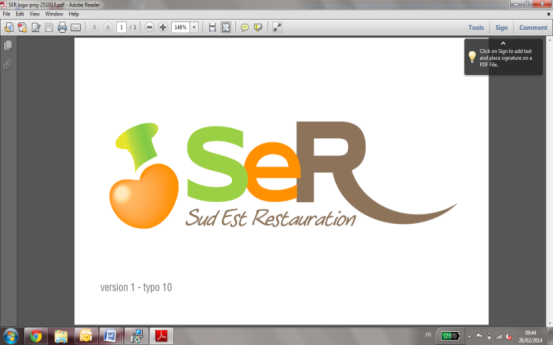 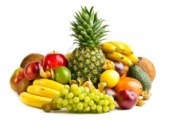 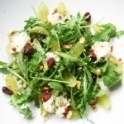 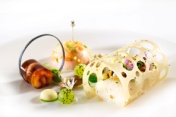 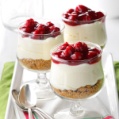 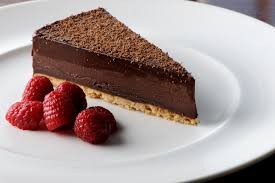 Menu du 20 au 26 juillet 2020 OVEDéjeunerDînerLundi 20/07Salade PDT et HarengsCuisse de poulet rôtiePates et brunoiseFromage ou laitageCrème pralinéeSalade de lentille Et surimi Brandade         Fromage ou laitageCompote de fruit Mardi 21/07Salade grecque (Tomates, féta, olives noires,  menthe et fromage blanc) Saumon sauce crustacée Blé et julienne de légumes Fromage ou laitageFruitColeslaw Croque-monsieur Fromage ou laitageRiz au laitMercredi 22/07Salade composée Blanquette de veauRiz Fromage ou laitageGlace Galette de sarrasin au fromage et jambonSalade verteFromage ou laitageFlan caramelJeudi 23/07Tomates au basilicBoule de bœuf sauce tomatePommes vapeur Fromage ou laitageMousse chocolat Assiette de charcuterieSalade verteNuggets de poisson Fromage ou laitageLiégeois au caféVendredi 24/07Mousse de foie de canardFilet de Colin sauce HomardPrintanière Fromage ou laitageFruit Salade de tomates Pizza aux fromages Fromage ou laitageCrème dessert Samedi 25/07Radis bottes Rôti de porc sauce charcutièrePates aux beurres Fromage ou laitageChoux à la crèmeFeuilleté à la viande Salade vertePoêlée de légumes Fromage ou laitageSemoule au laitDimanche26/07Kir et feuilletés          RosetteSauté de canard à la l’orangePommes dauphines Fromage ou laitageGlace Salade composée  Quiche lorraine Fromage laitageCompote tous fruits